	 	                                  ПРОЕКТ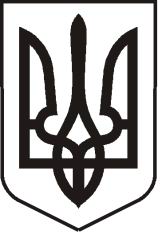 УКРАЇНАЛУГАНСЬКА  ОБЛАСТЬПОПАСНЯНСЬКИЙ  РАЙОН
ПОПАСНЯНСЬКА  МІСЬКА  РАДАШОСТОГО   СКЛИКАННЯ СТО ПЕРША СЕСІЯРIШЕННЯ 21 грудня  2018 року                         м. Попасна	              	       № Про виконання міських програм у 2018 році             Заслухавши звіти про виконання  Програми підтримки учасників антитерористичної операції та членів їх сімей у 2018 році, Програми проведення культурно-масових заходів в м. Попасна у 2018 році, Міської  цільової Програми роботи з обдарованими дітьми та молоддю м. Попасна у 2018 році, Програми  висвітлення діяльності Попаснянської міської ради та її виконкому в  засобах масової інформації у 2018 році, Програми розвитку фізкультури і спорту  у                      м. Попасна у 2018 році, Програми  з питань соціального захисту  та соціального забезпечення населення  м. Попасна у 2018 році, Програми загальноміських заходів з головами вуличних та квартальних комітетів м. Попасна у 2018 році, Програми розвитку місцевого самоврядування та громадянського суспільства в                  м. Попасна  у 2018 році, керуючись ст. 26 Закону України «Про місцеве самоврядування в Україні», Попаснянська міська рада  ВИРІШИЛА:      1. Взяти до відома звіти (додаються) про виконання:1.1 Програми підтримки учасників антитерористичної операції та членів їх сімей у 2018 році.          1.2 Програми проведення культурно-масових заходів в м. Попасна у 2018 році.1.3 Міської  цільової Програми роботи з обдарованими дітьми та молоддю м. Попасна у 2018 році.          1.4  Програми  висвітлення діяльності Попаснянської міської ради та її виконкому в засобах масової інформації у 2018 році.          1.5. Програми розвитку фізкультури і спорту  у м. Попасна у 2018 році.          1.6. Програми  з питань соціального захисту  та соціального забезпечення населення  м. Попасна у 2018 році.      1.7. Програми загальноміських заходів з головами вуличних та квартальних комітетів м. Попасна у 2018 році.      1.8. Програми розвитку місцевого самоврядування та громадянського суспільства в м. Попасна  у 2018 році.       Міський голова                                                                           Ю.І.Онищенко                                                                                  Додаток                                                                                   до рішення міської ради                                                                                  від 21 грудня 2018 року №___Звіти про виконання міських  Програм у 2018 році1.1 Програма підтримки учасників антитерористичної операції та членів їх сімей у 2018 році.В рамках Програми підтримки учасників антитерористичної операції та членів їх сімей, 22 мешканця міста Попасна – учасника бойових дій отримали одноразову матеріальну допомогу на загальну суму 33 тис. грн. Під час святкування державних, професійних та міських свят вручалися відзнаки  «ЗА СЛУЖБУ ДЕРЖАВІ», «ЗА ОБОРОНУ РІДНОЇ ДЕРЖАВИ», «ЗА ОБОРОНУ ПОПАСНОЇ», медалі «ЗА СЛУЖБУ УКРАЇНІ» та знаки народної пошани «ГІДНІСТЬ ТА ЧЕСТЬ» військовослужбовцям Збройних Сил України та Національної Гвардії України, які несуть службу у місті Попасна, працівникам Національної поліції та ДСНС України.  Також надавалися юридичні консультації  та здійснювався соціальний супровід  учасників АТО і членів їх сімей. Одному учаснику бойових дій було придбано приватний будинок за 60 000 грн.1.2 Програма проведення культурно-масових заходів в м. Попасна                                     у 2018 році.В рамках Програми проводились заходи з відзначення державних, професійних, міських свят  та пам’ятних дат. Під час цих заходів кращі представники підприємств, організацій, установ та закладів міста, а також військовослужбовці нагороджувалися подяками, грамотами,  матеріальним заохоченням, цінними подарунками, медалями, орденами та відзнаками.          Необхідно відмітити, що у 2018 році були організовані та проведені такі нові заходи та конкурси як:- Фестиваль вареників, в якому взяли участь 16 колективів підприємств, організацій, установ міста. Всі гості фестивалю мали змогу поласувати не лише народною стравою - варениками, а різними смаколиками;- Міська акція «Створи Пасхальну писанку», яка відбулася на території Свято-Миколаївського храму. Участь в акції взяли 13 учасників, серед яких були: ДНЗ № 1, ДНЗ № 2, ДНЗ № 3, багатопрофільна гімназія № 25, гімназія № 20, ОНЗ «Попаснянська ЗОШ № 1», ЗОШ № 24, ЗОШ № 21, Будинок дитячої та юнацької творчості, Попаснянська районна державна адміністрація, ТУ БМЕС – 17, відокремлений підрозділ «Попаснянський районний водоканал», ПП «Елітжитлком». Учасники акції не лише представили Пасхальні писанки, а і взяли участь у благодійному ярмарку, де кожен міг придбати солодощі та поробки, тим самим допомогти маленьким містянам в лікуванні. Всього під час благодійного ярмарку було зібрано10 165 грн.;- Відкритий творчий конкурс на визначення логотипу міста Попасна, в якому взяли участь 10 учасників, деякі з них надали до 10 варіантів логотипу. Конкурс проводився у 2 етапи. Конкурсна комісія відібрала 3 кращих логотипа, а потім через онлайн голосування було визначено переможця, ним став Олександр Жмудь, який отримав від виконкому міської ради винагороду у розмірі 3000 грн.;- Були проведені заходи з відкриття дерев’яних скульптур по вулиці Миру, меморіальної дошки Федоровій Світлані Петрівні та гранітної дошки із зображенням літературного персонажу отця Федора з роману І.Ільфа та Є.Петрова «12 стільців» .22 липня у Попасній відзначили 4–ту  річницю звільнення міста від незаконних збройних формувань.Під час заходу, в  рамках Програми підтримки учасників АТО та їх сімей,                       17 учасників бойових дій отримали одноразову матеріальну допомогу у розмірі 1500 грн.  Сувенірною відзнакою «Малий герб міста Попасна» були нагороджені заступник міського голови міста Тернопіль Леонід Бицюра, помічник заступника міського голови м. Тернопіль Олександр Ванєєв та полковник ЗСУ Іван Бугай. Подарунковий сертифікат на придбання будинку в місті Попасна був вручений учаснику бойових дій Ігорю Кривкі. Також в цей день відбувся Фестиваль сучасної української пісні «Paslawsky - Fest», в якому взяли участь одинадцять учасників. Призери Фестивалю отримали сертифікати на загальну суму 8000 грн. Ключовим моментом святкування стали виступи відомих українських виконавців Артема Кондратюка та Тетяни Доканіної.Цього року Попасна відзначила своє 80-річчя.  З нагоди ювілею відбувся велопробіг та був виданий буклет «Попасній-80». Свої почесні нагороди отримали 21 переможець загальноміського конкурсу «Гордість Попасної-2018». День міста - це найулюбленіше свято містян. В рамках свята проходила виставка «Алея майстрів», для дітей працювали атракціони, різноманітні майстер-класи.Водночас вперше в нашому місті проходив «Фестиваль пива» за участю пивних заводів «Ліспі» (м. Лисичанськ), «Шале» (м. Сєвєродогнцьк) та «Пінта»                (м. Кремінна), де кожен охочий мав змогу скуштувати різноманітні сорти цього напою, брати участь  у конкурсах та й ще отримати подарунок. Найочікуванішою подією став святковий концерт за участю українського співака Вадима Олійника. Гідним завершенням свята стала дискотека та барабанне шоу.У жовтні відбувся фестиваль «З країни в Україну». Мета цього фестивалю полягає в тому, щоб сформувати у мешканців міста розуміння єдності й цілісності України, необхідності відродження, збереження та розвитку української культури, формування єдиного культурного простору в українському суспільстві.Під час заходу, що проходив на площі Миру, було задіяно 20 майданчиків – «вагонів», у яких кожен бажаючий зміг знайти та відкрити для себе щось цікаве на шляху з країни в Україну. Співорганізаторам цього фестивалю був виконавчий комітет Попаснянської міської ради.Родзинкою фестивалю стали виступи гуртів «Nesprosta», «Rockoko», «Шосте чуття», «Кімната Гретхен» та «Balaklava».Зовсім недавно в нашому місті відбулася ще одна знакова подія – це відкриття громадського простору «Єднання сердець», реалізованого завдяки фінансовій підтримці Чеської гуманітарної організації «Людина у біді» та Фонду Східна Європа.За 11 місяців 2018 року було витрачено на придбання 357 700 грн., на оплату послуг – 134 900 грн. та на надання матеріального заохочення - 19 000 грн.1.3 Міська  цільова Програма роботи з обдарованими дітьми та молоддю                 м. Попасна у 2018 році.Програмою передбачалося призначення стипендій  міського  голови   обдарованим  дітям та молоді   міста Попасна за досягнення значних успіхів у сфері  інтелектуальної діяльності,  культури та мистецтва, спорту або за перемогу у міжнародних, всеукраїнських, обласних олімпіадах, турнірах, конкурсах протягом навчального року. На розгляд комісії з призначення стипендії міського голови обдарованим дітям та молоді міста Попасна було подано  32 кандидатури, які уважно розглядалися  членами комісії. В результаті фінального засідання конкурсної комісії було призначено 30 стипендій міського голови обдарованим дітям та молоді  м.  Попасна у розмірі 500,00 гривень на місяць протягом року за виключенням липня та серпня. Загальна сума стипендій, яка була  виплачена у 2018 році – 148 000 грн.1.4  Програма  висвітлення діяльності Попаснянської міської ради та її виконкому в  засобах масової інформації у 2018 році.Головною метою цієї Програми було: - висвітлення прийнятих міською радою, Попаснянським міським головою, виконавчим комітетом та іншими виконавчими органами нормативних актів, програмних документів та інших рішень;- роз’яснення рішень міської ради, постійних та інших комісій ради, міського голови і виконавчих органів, їх наслідків для мешканців міста та механізмів реалізації;-  роз’яснення прав та обов’язків мешканців в їх адміністративних відносинах з органами місцевого самоврядування, комунальними підприємствами, тощо; -  інформування про діяльність Попаснянського міського голови, його заступників, виконавчих органів і посадових осіб міської ради, оприлюднення їх офіційної позиції та надання коментарів стосовно важливих тем у житті міста; -   інформування про діяльність міської ради, постійних і тимчасових комісій, секретаря ради, депутатів ради, оприлюднення їх офіційної позиції та надання коментарів стосовно важливих тем у житті міста;  - інформування про підготовку, перебіг та результати сесій і пленарних засідань міської ради, висновки та рекомендації постійних комісій тощо;  - інформування про культурне життя міста, зокрема анонси та перебіг культурних подій, що відбуваються за підтримки міської ради;- інформування про перебіг громадських слухань, круглих столів, семінарів, конференцій та інших публічних заходів, які організовує міська рада чи які здійснюються за її підтримки; -  інформування про реалізацію соціально-культурних проектів, які здійснюються за сприянням міської ради; - інформування про здійснення важливих інфраструктурних проектів у місті та їх значення для повсякденного життя міста і кожного його мешканця;           - інформування про офіційні візити депутатів та посадових осіб міської ради, участь у семінарах, конференціях, форумах, у тому числі за кордоном;	 	 	   - інформування про взаємовідносини органів місцевого самоврядування з іншими органами державної влади, важливі події загальнодержавного та місцевого значення, що мають відношення до проблем громади міста,   що і здійснювалось.На виконання даної Програми у міському бюджеті  було передбачено 100 000 грн., які всі витрачені.1.5. Програма розвитку фізкультури і спорту  у м. Попасна у 2018 році.Згідно Програми розвитку фізкультури і спорту у місті Попасна на 2018 рік, Попаснянським міським спортивним закладом «Відродження» протягом року проводилися змагання з різних видів спорту в рамках V Спартакіади серед учнів навчальних закладів міста та І Спартакіади серед підприємств, організацій, закладів та установ міста. До Дня Європи в Україні було проведено вже традиційний для нашого міста велопробіг. На початку 2018 року утворилася ГО «Попаснянська міська федерація футболу», яка веде активну роботу щодо популяризації даного виду спорту, як серед дітей, так і серед дорослих. З міського бюджету на цю роботу було виділено 100 000 грн., з них витрачено 88 000 грн. З нагоди створення міської федерації футболу було проведено футбольний турнір, в якому взяли участь команди з багатьох населених пунктів Луганської області. Протягом року федерацією було проведено ще 2 турніри у місті та дитячи футбольні команди брали участь у ряді турнірів з футболу у Луганській та інших областях.У 2018 році вихованці спортивного залу «Відродження» взяли участь в ряді змагань різного рівня в таких видах спорту, як важка атлетика, пауерліфтинг, класичний жим лежачи, армрестлінг, косікі-карате. На цих змаганнях наші спортсмени виграли понад 60 медалей різного ґатунку. Необхідно особливо відзначити успіхи вихованок спортивного залу «Відродження» Кристини Леоненко та Катерини Купаєвої, які досягли високих результатів, як на Чемпіонаті світу, так і на Чемпіонаті Європи завдяки своїм тренерам Івженко Андрію та Кадацькій Ганні.  	Ми пишаємося і досягненнями Наталії Олійник, яка на Чемпіонаті України з пауерліфтингу для спортсменів з обмеженими можливостями встановила                   4 рекорди України. Виконавчий комітет Попаснянської міської ради веде активну діяльність, направлену на всебічну підтримку спортсменів міста. З метою покращення житлових умов талановитої спортсменки  у 2018 році, в рамках Програми розвитку фізичної культури та спорту в місті Попасна, Наталії Олійник було придбано квартиру.На виконання даної Програми у міському бюджеті було заплановано 1 551 620грн. та за 11 місяців 2018 року  витрачено  1 203 177 грн.1.6. Програма  з питань соціального захисту  та соціального забезпечення населення  м. Попасна у 2018 році.Головною метою Програми є створення необхідних умов для вирішення найбільш гострих соціальних проблем пенсіонерів, одиноких громадян, інвалідів та малозабезпечених сімей, ветеранів війни та інших категорій населення, що потребують допомоги соціальної та матеріальної.Програма є комплексом заходів, спрямованих на поліпшення добробуту людей, виявлення найбільш незахищених, обездолених, надання їм практичної допомоги. У 2018 році до виконавчого комітету Попаснянської міської ради звернулися за одноразовою матеріальною допомогою 313 мешканців міста Попасна, яким була надана допомога на загальну суму 281 910 грн.В рамках Програми підтримувалася міська ветеранська організація, на яку протягом року було витрачено 19 704,50 грн. Ці кошти були витрачені на передплату газети «Попаснянський вісник», надання матеріального заохочення до дня народження членів ветеранської організації, придбання харчових наборів для відвідування хворих членів ветеранської організації та проведення екскурсій.Згідно Програми були передбачені кошти на літнє оздоровлення дітей у оздоровчих закладах у розмірі 50 000 грн., але ці кошти не були витрачені.1.7. Програма загальноміських заходів з головами вуличних та квартальних комітетів м. Попасна у 2018 році.Згідно Програми загальноміських заходів по роботі з головами вуличних та квартальних комітетів м. Попасна на 2018 рік проводилися щоквартальні зустрічі, де вирішуються насущні питання. У даних зустрічах брали участь представники Управління соціального захисту населення Попаснянської РДА, Управління Пенсійного фонду України у Попаснянському районі, Попаснянський відділ Національної поліції, Міграційної служби та ін. Вперше в цьому році голови вуличних та квартальних комітетів отримали з міського бюджету  матеріальне заохочення за свою роботу у розмірі 400 грн. кожний на загальну суму                      22 857,40 грн. Головам вуличних та квартальних комітетів була передплачена газета «Попаснянський вісник» на загальну суму 16268,67 грн. та придбані канцелярські товари на суму 1400,00 грн.1.8. Програма розвитку місцевого самоврядування та громадянського суспільства в м. Попасна  у 2018 році.Рішенням міської ради від 15.06.2018 № 96/5 «Про затвердження Програми розвитку місцевого самоврядування та громадянського суспільства в м. Попасна  на 2018-2020 роки» було затверджено Положення про міський конкурс проектів та програм розвитку місцевого самоврядування та громадянського суспільства «Попасна починається з тебе» та склад Конкурсного комітету. Програма передбачала у 2018 році виділення коштів у розмірі 150 000 грн. для фінансування проектів, що будуть подаватися громадськими організаціями, будинковими та квартальними комітетами, об’єднаннями співвласників багатоквартирних будинків, ініціативними групами громадян на розгляд конкурсного комітету. Але у зв’язку з браком бюджетних коштів  конкурс у 2018 році не проводився.              Міський голова                                                 Ю.І. Онищенко